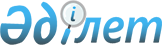 Об утверждении Требований к внешним независимым экспертам по принципам исламского финансирования, а также определении случаев привлечения лизингодателями внешних независимых экспертов по принципам исламского финансирования для получения заключения о соответствии сделок исламского лизинга принципам исламского финансированияПостановление Правления Национального Банка Республики Казахстан от 27 мая 2015 года № 94. Зарегистрирован в Министерстве юстиции Республики Казахстан 14 июля 2015 года № 11660.
      В соответствии с Законом Республики Казахстан от 5 июля 2000 года "О финансовом лизинге" Правление Национального Банка Республики Казахстан ПОСТАНОВЛЯЕТ:
      1. Утвердить прилагаемые Требования к внешним независимым экспертам по принципам исламского финансирования. 
      2. Привлечение лизингодателями внешних независимых экспертов по принципам исламского финансирования для получения заключения о соответствии сделок исламского лизинга принципам исламского финансирования без создания совета по принципам исламского финансирования допускается, если на текущую дату объем лизингового портфеля лизингодателя (объем задолженности лизингополучателей перед лизингодателем по текущим сделкам) в рамках исламского лизингового финансирования не превышает пятнадцати миллиардов тенге. 
      3. Департаменту методологии контроля и надзора (Абдрахманов Н.А.) в установленном законодательством порядке обеспечить: 
      1) совместно с Департаментом правового обеспечения (Досмухамбетов Н.М.) государственную регистрацию настоящего постановления в Министерстве юстиции Республики Казахстан; 
      2) направление настоящего постановления на официальное опубликование в информационно-правовой системе "Әділет" республиканского государственного предприятия на праве хозяйственного ведения "Республиканский центр правовой информации Министерства юстиции Республики Казахстан" в течение десяти календарных дней после его государственной регистрации в Министерстве юстиции Республики Казахстан; 
      3) размещение настоящего постановления на официальном интернет-ресурсе Национального Банка Республики Казахстан после его официального опубликования. 
      4. Департаменту международных отношений и связей с общественностью (Казыбаев А.К.) обеспечить направление настоящего постановления на официальное опубликование в периодических печатных изданиях в течение десяти календарных дней после его государственной регистрации в Министерстве юстиции Республики Казахстан.
      5. Контроль за исполнением настоящего постановления возложить на заместителя Председателя Национального Банка Республики Казахстан Кожахметова К.Б. 
      6. Настоящее постановление вводится в действие по истечении десяти календарных дней после дня его первого официального опубликования.  Требования к внешним независимым экспертам по принципам
исламского финансирования
      1. Настоящие Требования к внешним независимым экспертам по принципам исламского финансирования разработаны в соответствии с Законом Республики Казахстан от 5 июля 2000 года "О финансовом лизинге" и определяют требования к внешним независимым экспертам по принципам исламского финансирования (далее - внешние независимые эксперты). 
      2. К внешним независимым экспертам, привлекаемым лизингодателями для получения заключения о соответствии сделок исламского лизинга принципам исламского финансирования, предъявляются следующие требования: 
      1) наличие стажа работы в области принятия решений о соответствии сделок принципам исламского финансирования не менее трех лет; 
      2) внешний независимый эксперт, а также его близкие родственники (родители (родитель), дети, усыновители (удочерители), усыновленные (удочеренные), полнородные и неполнородные братья и сестры, дедушка, бабушка, внуки) не являются руководящими или иными работниками лизингодателя, привлекающего внешнего независимого эксперта. 
      3. Количество внешних независимых экспертов является нечетным и составляет не менее трех человек.
					© 2012. РГП на ПХВ «Институт законодательства и правовой информации Республики Казахстан» Министерства юстиции Республики Казахстан
				
Председатель
Национального Банка
К. КелимбетовУтверждены постановлением
Правления Национального Банка
Республики Казахстан
от 27 мая 2015 года № 94